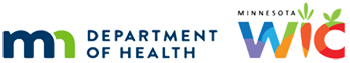 Civil Rights Training Tracking Form11/2023Local agencies are responsible for tracking and ensuring that all staff review the Civil Rights Training at least once every Federal Fiscal Year (October 1 – September 30). All new staff must complete Civil Rights training within six (6) months of hire. This form can be used to track training completion and should be signed by each staff person once the training has been completed. Individual staff signatures are required for verification and auditing purposes.Agency Name:	Fiscal Year:Agency Name:	Fiscal Year:Minnesota Department of Health - WIC Program 625 Robert St N, PO BOX 64975, ST PAUL MN 55164-0975; 1-800-657-3942, health.wic@state.mn.us, www.health.state.mn.us. To obtain this information in a different format, call: 1-800-657-3942This institution is an equal opportunity provider.Staff NameStaff SignatureReview DateStaff NameStaff SignatureReview Date